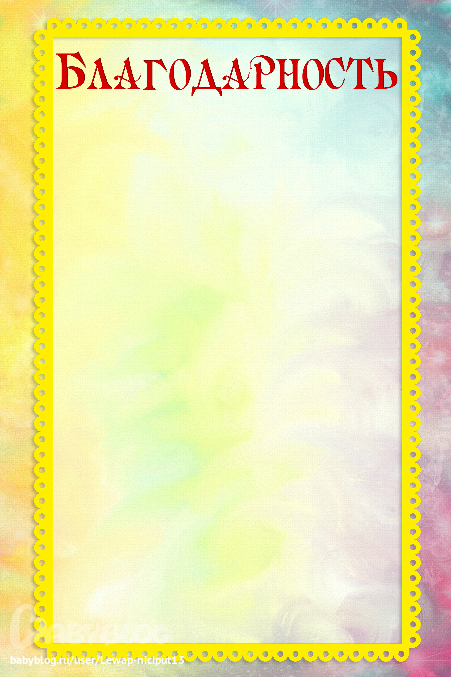 Муниципальное автономное дошкольное образовательное учреждение «Детский сад № 92 общеразвивающего вида» Выражаем благодарностьза помощь в оформлении и покраске нашего участка, за творческий подход к делу и отзывчивость, за поддержку порядка на участке в летний период!Спасибо вам за помощь многократно,Спасибо вам за добрые дела,Нам вам сказать без памяти приятноБольшущей благодарности слова!Воспитатели: Москва, 2023